(ตัวอย่าง)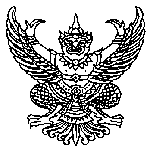 คำสั่ง		(ชื่อหน่วยงานระดับสำนัก/กอง หรือเทียบเท่า)(ชื่อส่วนราชการระดับกรม/รัฐวิสาหกิจ/องค์การมหาชน)ที่       /256๗เรื่อง แต่งตั้งคณะทำงานรับผิดชอบการดำเนินงานด้านการประเมินองค์กรคุณธรรม 
ประจำปีงบประมาณ พ.ศ. 256๗  (คำสั่งให้ใช้ปีต่อปีเท่านั้น กรุณาจัดทำคำสั่งใหม่เป็นปีปัจจุบัน)---------------------------------------------		เพื่อให้การดำเนินงานในการส่งเสริมคุณธรรมจริยธรรม ของ (ชื่อหน่วยงานระดับสำนัก/กอง 
หรือเทียบเท่า)  เป็นไปอย่างต่อเนื่องและมีทิศทางเดียวกัน มุ่งสู่องค์กรคุณธรรม ตามแผนปฏิบัติการส่งเสริมคุณธรรมแห่งชาติ ระยะที่ ๒ (พ.ศ. ๒๕๖๖-๒๕๗๐)	อาศัยอำนาจตามความในมาตรา 21 แห่งพระราชบัญญัติระเบียบบริหารราชการแผ่นดิน พ.ศ. 2534 ซึ่งแก้ไขเพิ่มเติมโดยพระราชบัญญัติระเบียบบริหารราชการแผ่นดิน (ฉบับที่ 5) พ.ศ. 2545 จึงแต่งตั้งคณะทำงานรับผิดชอบการดำเนินงานด้านการประเมินองค์กรคุณธรรม ประจำปีงบประมาณ พ.ศ. 256๗ โดยมีองค์ประกอบ หน้าที่และอำนาจ ดังนี้ (ปรับข้อความได้ตามที่ส่วนราชการเห็นสมควร)๑. องค์ประกอบ  (จำนวนตามที่ส่วนราชการเห็นสมควร)		    1.1 							ประธานคณะทำงาน	    1.2 							คณะทำงาน	    1.3 							คณะทำงาน	    1.๔ 							คณะทำงานและเลขานุการ	2. หน้าที่และอำนาจ (ปรับข้อความได้ตามที่ส่วนราชการเห็นสมควร) 	    2.1 ดำเนินการประเมินองค์กรคุณธรรม ตามคู่มือการประเมินชุมชน องค์กร อำเภอ และจังหวัดคุณธรรม ภายใต้แผนปฏิบัติการด้านการส่งเสริมคุณธรรมแห่งชาติ ระยะที่ ๒ (พ.ศ. 2566 - 2570)     ๒.๒ จัดทำแผนการดำเนินงานด้านการส่งเสริมคุณธรรมของหน่วยงาน ตามเป้าหมาย
ที่กำหนดไว้ รวมทั้งขับเคลื่อนหน่วยงานดำเนินการให้เป็นไปตามแผนงานด้านการส่งเสริมคุณธรรมของหน่วยงาน    ๒.๓ กำกับ ติดตาม ประเมินผล และรายงานผลการดำเนินงาน รวมทั้งวิเคราะห์ปัญหา อุปสรรค และข้อเสนอแนะ เพื่อปรับปรุง พัฒนา ถอดบทเรียนให้การดำเนินงานเป็นไปตามแผนส่งเสริมคุณธรรมของหน่วยงาน  2.๔ ปฏิบัติหน้าที่อื่นๆ ตามที่ได้รับมอบหมาย	ทั้งนี้ตั้งแต่บัดนี้เป็นต้นไป	                            สั่ง ณ วันที่                              พ.ศ. 		                             (ลงชื่อ).........................................................	                                         (หัวหน้าหน่วยงานระดับสำนัก/กอง หรือเทียบเท่า)	